
ISTITUTO COMPRENSIVO VALLE STURA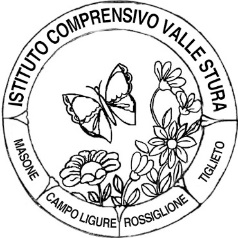 SCUOLA DELL'INFANZIA - PRIMARIA - SECONDARIA I GRADOPiazza 75 Martiri, 3  -  16010 MASONE (GE)  -  Tel. 010 926018 www.icvs.edu.it - geic81400g@istruzione.it – geic81400g@pec.istruzione.it Calendario scolastico 2022/23Scuola dell’Infanzia di Campo LigureInizio lezioni : mercoledì 14 settembre 2022Fine lezioni: venerdì 30 giugno 2023Orario dal 14 al 23 settembre: orario antimeridiano per tutti, con uscita alle 12.30, senza mensaOrario di ingresso: dalle 8.00 alle 9.45 – ingressi scaglionati in base ad orari comunicati ai genitoriOrario di funzionamento dal 26 settembre: orario antimeridiano e pomeridiano con servizio mensaOrario ingresso: 8.00-9.45 - ingressi scaglionati in base ad orari comunicati ai genitoriPrima uscita: 12.00Seconda uscita/rientro: 13.45-14.00Uscita: 15.30-16.20Periodi di sospensione delle lezioni in base al calendario regionale:Lunedì 31 ottobre e martedì 1 novembre 2022Giovedì 8 dicembre 2022Vacanze di Natale: da venerdì 23 dicembre 2022 a domenica 8 gennaio. Si torna a scuola lunedì 9 gennaio 2023Vacanze di Pasqua: da giovedì 6 aprile a martedì 11 aprile 2023. Si torna a scuola mercoledì 12 aprile.Lunedì 24 e martedì 25 aprile 2023Lunedì 1 maggio 2023Venerdì 2 giugno 2023